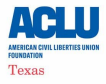 Gender-Affirming Care in Texas: What Parents and Guardians Need to Know1 Background • On August 23, Rep. Matt Krause requested an opinion from Attorney General Ken  Paxton’s office about whether certain types of gender-affirming care could  constitute “child abuse” under Texas law.  • On February 21, a week before the Texas primary election, Paxton released a non binding opinion to express his belief that certain treatments could constitute  “abuse” under Texas law.  • Governor Abbott then sent a letter to the Department of Family Protective Services  (DFPS), in which he asked the agency to conduct a review of any reported incidents  of “abuse” and ordered all state agencies to follow the law in accordance with  Paxton’s opinion.  Overview • This opinion and letter are not legally binding. ○ An attorney general opinion and letter from the governor have no legal  effect and can’t change Texas law or curtail anyone’s constitutional rights. ○ The attorney general and governor can share their opinions, but it is up to  the courts to interpret Texas laws and the Constitution. • Gender-affirming care is life-saving, medically necessary care. ○ Every major medical association has made clear that treatments like puberty  blockers and hormone therapy are medically necessary for certain youth. ○ The AG opinion does not impede parents or guardians from continuing to  provide young people with necessary medical care, and the opinion itself  states that it “does not address or apply to medically necessary procedures.”  • No court here in Texas or anywhere in the country has ever found that  medically necessary gender affirming care can be considered child abuse. ○ The law is clear that parents, guardians, and doctors can provide transgender  youth with treatment in accordance with prevailing standards of care. • Texas law protects families from false reports of child abuse.  ○ DFPS cannot remove any young person from their parents or guardians  without a court order.  1 This fact sheet is intended to serve as general information; it is not legal advice nor  intended as legal advice.○ Texas law requires courts and DFPS to consider the opinion of medical  providers before removing any young person for abuse or neglect, and the  legal standards for removal are very high.  • Federal law protects transgender students’ privacy in schools. ○ The Family Educational Rights and Privacy Act (FERPA) protects young  people’s private medical information, including whether students are  transgender.  ○ FERPA prohibits teachers, counselors, and school administrators from asking  about students’ private medical information or sharing with others whether  a student is transgender. ○ If your child’s privacy rights are violated, you have a right to file a FERPA  complaint, and you can also report any discrimination, bullying, or  harassment in schools to the U.S. Department of Education’s Office for Civil  Rights.  • It is unconstitutional for the government to deprive transgender young people  of necessary medical care. ○ A federal court in Arkansas blocked a law that was the first in the country to  try to ban gender-affirming medical care. ○ That case is on appeal and essential medical care is still being provided in  Arkansas and in every state. Can Mandatory Reporters Accuse You of Abuse? • No one has a legal duty to report someone who is being treated with gender  affirming care and/or who is transitioning from the sex they were assigned at birth.  • The Texas mandatory reporter statute was recently amended to require that the  person or professional must have "reasonable cause" rather than having "cause" to  believe a young person is abused or neglected. • Recent changes to Texas law require that a person’s acts or omissions must now  evidence “blatant disregard” for the consequences of their actions or inactions that  results in harm or immediate danger to the young person’s physical health or safety  to rise to “neglect” under law. The conduct must also put the youth in “immediate  danger” to constitute neglect. • Texas law forbids an emergency removal order based solely on the medical opinion  of a doctor under contract with DFPS who has not examined the youth. In making a  determination as to whether a young person is in immediate danger, the court must  consider the opinion of a medical professional obtained by the parent/guardian. • In other words, there are robust protections in place to protect you against  unwarranted intrusions into your and your child’s rights. If You or Someone You Know Is Impacted or Falsely Accused ● Try to stay calm and remember that you have rights, even though this opinion and  letter are deeply concerning. ● Document what is happening and try to get as much information as possible.  ● Remember that you and your family have a right to privacy and you do not have to  disclose whether your child or teenager is transgender. Nor do you have to disclose  any private medical information to anyone.  ● You have a right to an attorney and do not have to speak to anyone from DFPS or  law enforcement without an attorney. If you or anyone you know is impacted by this opinion or any false accusations, please  reach out to us. We are actively monitoring this and working to ensure that transgender  youth continue to thrive here in Texas. ● Lambda Legal: https://www.lambdalegal.org/helpdesk ● ACLU of Texas: https://intake.aclutx.org/